Recall Cases Summary – China (Last Update Date: 29 February 2024)DateProvinceProduct Categories Hazard Image 1-Feb-2024ShanghaiAutomatic Fragrance MachinesHome Electrical AppliancesElectric Shock Hazard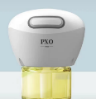 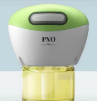 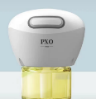 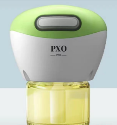 1-Feb-2024ShanghaiChildren’s Swimming Pool SlippersFootwearChemical Hazard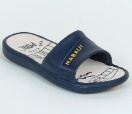 1-Feb-2024ShanghaiBaby StrollersToys and Childcare ProductsSafety Risk Hazard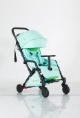 1-Feb-2024FujianMesh ShoesFootwearChemical Hazard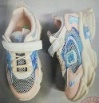 1-Feb-2024FujianToddler SandalsFootwearSwallowing Risk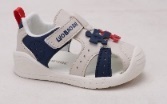 5-Feb-2024HenanDisposable Paper CupsFood Contact MaterialBurn Hazard/5-Feb-2024HenanPortable Fire ExtinguisherChemicalsSafety Risk Hazard/8-Feb-2024TianjinElectric BicyclesSporting Goods / EquipmentElectric Shock Hazard, Fire Hazard/21-Feb-2024ZhejiangPower AdaptersElectrical AppliancesElectric Shock Hazard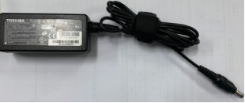 26-Feb-2024GuangdongHousehold Gas StovesHousehold ItemsCarbon Monoxide Poisoning Hazard/26-Feb-2024GuangdongHeating RodsElectrical AppliancesElectric Shock Hazard/26-Feb-2024GuangdongHousehold Gas StovesHousehold ItemsCarbon Monoxide Poisoning Hazard/26-Feb-2024GuangdongHousehold Gas StovesHousehold ItemsRisk of Exposure to Combustion Flue Gas/26-Feb-2024GuangdongHousehold Gas StovesHousehold ItemsRisk of Exposure to Combustion Flue Gas/26-Feb-2024GuangdongHousehold Gas StovesHousehold ItemsCarbon Monoxide Poisoning Hazard/26-Feb-2024GuangdongHousehold Gas StovesHousehold ItemsCarbon Monoxide Poisoning Hazard/26-Feb-2024GuangdongHousehold RefrigeratorsHome Electrical AppliancesElectric Shock Hazard/26-Feb-2024GuangdongHousehold Gas Water HeatersHome Electrical AppliancesElectric Shock Hazard/26-Feb-2024GuangdongElectric KettlesHome Electrical AppliancesFire Hazard/26-Feb-2024GuangdongWatercolor BrushesStationerySwallowing Risk/26-Feb-2024GuangdongLithium-Ion Batteries for Electric BikeElectrical AppliancesFire Hazard/26-Feb-2024GuangdongDisposable Protective Masks (3D)Protective EquipmentHealth Risk Hazard/26-Feb-2024GuangdongDesks and ChairsFurnitureSkin Irritation Risk, Risk of Allergy/27-Feb-2024HunanBackpacksFabric / Textile / Garment / Home TextileSafety Risk Hazard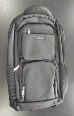 27-Feb-2024HunanStudent SchoolbagsFabric / Textile / Garment / Home TextileChemical Hazard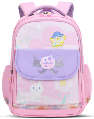 29-Feb-2024ShanghaiScootersSporting Goods / EquipmentFall Hazard, Injury Hazard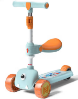 29-Feb-2024ShanghaiJumpsuitsFabric / Textile / Garment / Home TextileStrangulation Hazard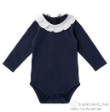 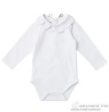 29-Feb-2024ShanghaiRound Neck Wool Underwear SetsFabric / Textile / Garment / Home TextileHealth Risk Hazard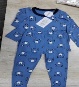 